                       ХРИСТОВА ЉУБАВ ПРЕМА ЧОВЕКУ И СВЕТ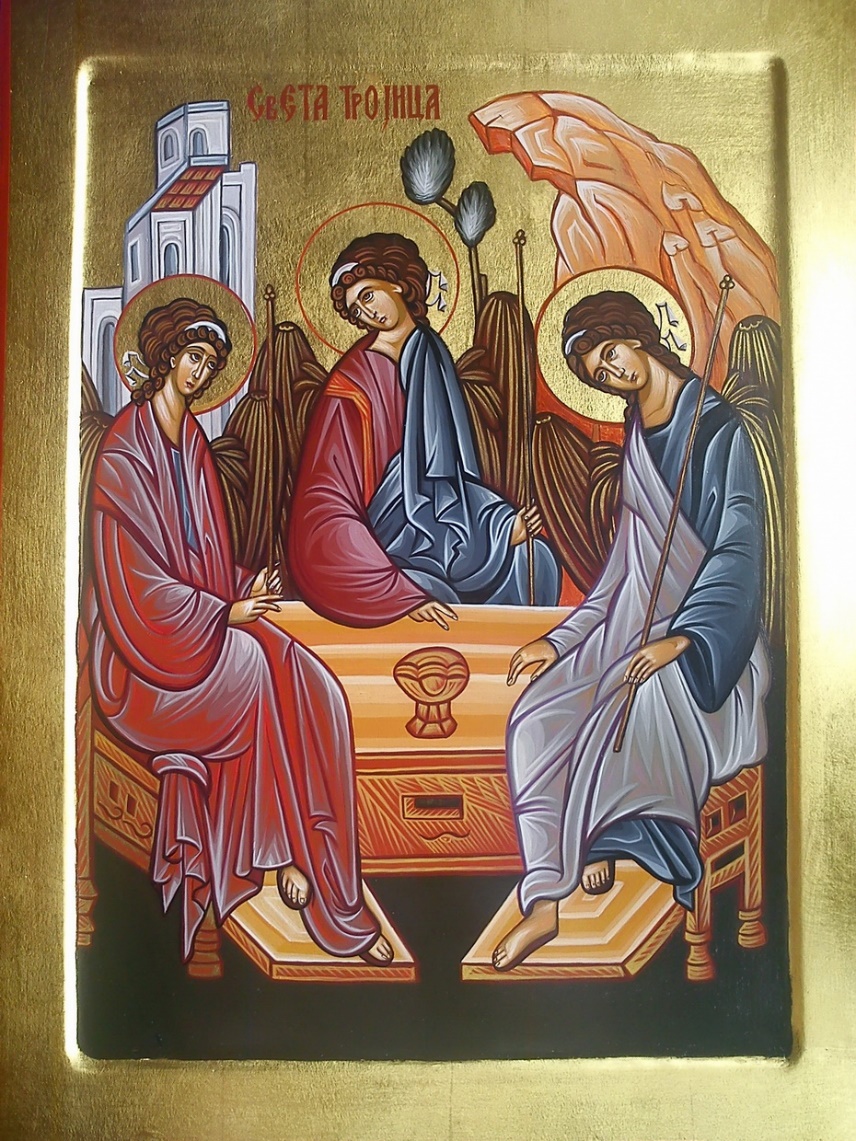 -Драга децо,помаже Бог!-Христову љубав према човеку и свету упознајте, једним делом ,кроз овај цртани филм-„Христова чуда“.https://youtu.be/bkifyjmM-5U-Задатак: Напиши наслов ове лекције и нацртај неко своје добро дело које си учинио/ла од задњег часа веронауке у учионици,па до сада.-СВАКО ДОБРО ОД ГОСПОДА!